Реалізація наскрізних змістових ліній 
на уроках трудового навчання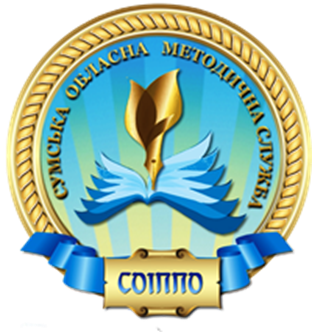 обласний семінар (онлайн)(методичні рекомендації)Змістові лінії відображають зміст кожної освітньої галузі, окреслюють її внутрішню структуру, систематизують конкретні очікувані результати галузі.Мета заходу – спрямувати учителів трудового навчання на формування в учнів ключових компетентностей та створювати сприятливе освітнє середовище Нової української школи.  Наскрізні лінії є засобом інтеграції ключових та предметних компетентностей, навчальних предметів та предметних циклів. Для формування ключових і предметних компетентностей у зміст предмету «Трудове навчання» закладено наскрізні змістові лінії: «Екологічна безпека та сталий розвиток»,  «Громадянська відповідальність», «Здоров'я і безпека», «Підприємливість і фінансова грамотність» [1].Призначення  наскрізних інтегрованих  змістових ліній – формування в учнів здатності застосовувати знання й уміння з різних предметів у реальних життєвих ситуаціях або виконання практичних завдань наближених до життя.Під час реалізації наскрізних змістових ліній відбувається процес формування ключових компетентностей, які характеризуються  доповненням учнівського досвіду з урахуванням їхніх професійних намірів, наявних готових знань з різних предметів [2].Змістова лінія  «Екологічна безпека та сталий розвиток» націлена на формування соціальної активності, відповідальності та екологічної свідомості в учнів, готовності брати участь у вирішенні питань збереження довкілля і розвитку суспільства, усвідомлення важливості сталого розвитку для майбутніх поколінь.Учнів 5-6 класів у процесі трудового навчання орієнтують на розуміння ролі  матеріалів природного походження, як важливого екологічного ресурсу у збереженні довкілля; формування уявлення про сучасні технології виготовлення конструкційних матеріалів; усвідомлення важливості вибору миючих засобів та їх впливу на довкілля.Учнів 7-9 класів у процесі трудового навчання орієнтують на усвідомлення важливості безвідходного виробництва; розуміння шкідливого впливу хімічних матеріалів на навколишнє середовище; обґрунтування значення хімічних матеріалів для збереження природних ресурсів.Змістова лінія  «Громадянська відповідальність» спрямована на формування відповідального члена громади і суспільства, який розуміє принципи і механізми функціонування суспільства, а також важливість національної ініціативи; спирається у своїй діяльності на культурні традиції і вектори розвитку держави.Учнів 5-6 класів у процесі трудового навчання орієнтують визначати у співпраці з учителем та іншими учнями алгоритм взаємодії  для вирішення практичних соціально значущих завдань чи проєктів; на усвідомлення важливості дотримання етикету для створення власного позитивного іміджу.Учнів 7-9 класів  у процесі трудового навчання  орієнтують  на  раціональне використання  різноманітних конструкційних матеріалів,  уміння критично оцінювати результати власної діяльності, ознайомлюють з інформацією  щодо розвитку новітніх ресурсозберігальних та екологічно чистих технологій обробки матеріалів.Змістова лінії «Здоров’я і безпека» спрямована на формування особистості учня як духовно, емоційно, соціально і фізично повноцінного члена суспільства, здатного дотримуватися здорового способу життя і формувати безпечне життєве середовище.Учнів  5-6 класів у процесі трудового навчання орієнтують розуміти  необхідність дотримання правил безпечної праці та організації робочого місця;  безпечно користуватися інструментами та електроприладами вдома та під час занять, критично ставитись до інформації про товари для збереження власного здоров'я.Учнів 7-9 класів у процесі трудового навчання орієнтують дотримуватись правил безпечної праці під час виконання технологічних операцій; розуміти  шкідливий вплив фарбових матеріалів на здоров'я людини та знати способи запобігання їхній дії; дбати про одяг, взуття та дотримуватися відповідних санітарно-гігієнічних вимог; розпізнавати маркування пластмас для виявлення впливу штучних матеріалів на власне здоров'я та навколишнє середовище; розуміти чинники впливу хімічних матеріалів на здоров'я людини. Змістова лінія «Підприємливість і фінансова грамотність» спрямована на розвиток лідерських ініціатив, здатність успішно діяти в технологічному швидкозмінному середовищі, забезпечення кращого розуміння молодим поколінням українців практичних аспектів фінансових питань (здійснення заощаджень, інвестування, страхування, кредитування тощо).Учнів 5-6 класів у процесі трудового навчання орієнтують на проведення під час проектування міні-маркетингового дослідження з метою обґрунтування  призначення і конструкції  виробу; виконання різноманітних технологічних операцій та здатність уміло добирати ті з них, які дозволяють найбільш ефективно вирішувати практичні завдання; визначення орієнтованої вартості витрачених матеріалів для виготовленого виробу.Учнів 7-9 класів у процесі трудового навчання орієнтують на формування уміння економно використовувати  матеріали під час їх обробки; визначати необхідну кількість матеріалів для виготовлення виробу; проводити міні-маркетингові дослідження з метою визначення характеристик виробу з позиції споживача і орієнтовної вартості готового виробу; добирати  матеріали і технології їх обробки з метою виготовлення якісного виробу, який відповідає встановленим вимогам  і є конкурентоспроможним;  визначення орієнтовної вартості  виробу як готового  продукту; добір інструментів та пристосувань відповідно до визначених завдань.Рекомендації учителям трудового навчання щодо реалізації наскрізних змістових ліній на уроках:– формувати зміст уроку трудового навчання з урахуванням наскрізних змістових ліній, спрямованих на здатність застосовувати знання й уміння у реальних життєвих ситуаціях або виконанні практичних завдань;– сприяти формуванню в учнів умінь використовувати сучасні технології виготовлення конструкційних матеріалів;– орієнтувати учнів на використання матеріалів природного походження, як важливого екологічного ресурсу у збереженні довкілля;–  сприяти розвитку здатності застосовувати отримані знання у житті;–   мотивувати учнів до участі у практичних соціально значущих проєктах;– сприяти формуванню експериментальних, творчих і дослідницьких компетентностей учнів;– орієнтувати учнів на дотримання правил безпечної праці у  користуванні інструментами та електроприладами вдома;Використанні та рекомендовані джерела Офіційний сайт Міністерства освіти і науки України. URL: https://mon.gov.ua/uaОфіційний сайт Інституту модернізації змісту освіти. URL: https://cutt.ly/HapHn4hМетодист з трудового навчаннянавчально-методичного відділу координації освітньої діяльності та професійного розвитку КЗ СОІППО 					   І.В. Коренева